Publicado en Barcelona CP:08080 el 15/02/2017 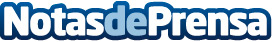 SEMIC, patrocinador tecnológico de UNITSSUNITSS, la asociación catalana de profesionales informáticos de la salud, confía en SEMIC para afrontar los nuevos retos tecnológicos y de movilidad del sector. Liderada por profesionales informáticos del sector sanitario, UNITSS nace de la necesidad de compartir inquietudes y objetivos en el ámbito TIC, con espíritu independiente y colaborativo
Datos de contacto:Remei Oróroro@semic.es902109120 Nota de prensa publicada en: https://www.notasdeprensa.es/semic-patrocinador-tecnologico-de-unitss_1 Categorias: Medicina Madrid Cataluña Eventos E-Commerce Software Innovación Tecnológica http://www.notasdeprensa.es